1. 	Укажите верные и неверные имена:Па	x*y	12S	r7	else	Q	Chislo	Число	_xy	a_b2. 	Соотнесите переменные с наиболее подходящими типами данных: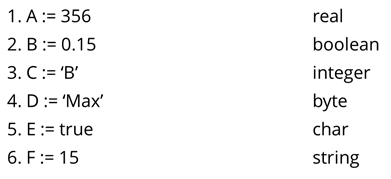 A:=false	B:=’V’	C:=78	D:=543E:=’Slovo’F:=0.87